Занятие №23. Микробиологическая диагностика туберкулеза.Тесты: Укажите один или несколько! правильных ответов.ОТЛИЧИТЕЛЬНАЯ ОСОБЕННОСТЬ МИКОБАКТЕРИЙ ТУБЕРКУЛЕЗАвысокое содержание липидов в клеточной стенкекислотоустойчивостьмедленный рост на питательных средахобразование экзотоксинапоражают все органы и ткани в организме кроме волос и ногтейПравильный ответ ПЕРВИЧНОЕ ИНФИЦИРОВАНИЕ МИКОБАКТЕРИЯМИ ТУБЕРКУЛЕЗА ХАРАКТЕРИЗУЕТСЯаллергической перестройкой организмаобразованием специфических гранулемтоксинемиеймедленным размножением возбудителя в организмев 90-95% бессимптомной персистенциейПравильный ответ КОЖНО-АЛЛЕРГИЧЕСКАЯ ПРОБА С ДИАСКИНТЕСТОМположительна у больных туберкулезомположительна у вакцинированныхоснована на выявлении ГЧЗТоснована на выявлении специфических антител к M.tuberculosis проводится для специфической профилактики туберкулезаПравильный ответ ОСОБЕННОСТЬ ПРОТИВОТУБЕРКУЛЕЗНОГО ИММУНИТЕТАнестерильныйобусловлен Т-лимфоцитамиантительныйантитоксическийклеточныйПравильный ответ МЕТОДЫ МИКРОБИОЛОГИЧЕСКОЙ ДИАГНОСТИКИ ТУБЕРКУЛЕЗАбактериоскопическийбактериологическийаллергологический молекулярно-генетическийсеродиагностика  Правильный ответ ПРОБУ МАНТУ ПРИ ДИАГНОСТИКЕ ТУБЕРКУЛЕЗА ИСПОЛЬЗУЮТ ДЛЯдиагностики туберкулезаспецифической профилактики туберкулезаопределения необходимости ревакцинацииидентификации микобактерийопределения специфических антителПравильный ответ Практика (по вариантам)Изучите рисунок - схему туберкулезной гранулемы. Опишите этапы её формирования, указав номер объекта на рисунке. 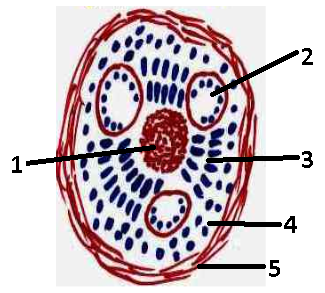 Сделайте прогноз возможного дальнейшего развития процесса (по вариантам) и обоснуйте ваш ответ:Вариант1 (студенты № 1-4) Пациент А. 23 года. Занимается спортом, ведет здоровый образ жизни.Вариант 2 (студенты № 5-8)Пациент Б. 18 лет. Проживает в общежитии с плохими бытовыми условиями, курит с 15 лет. Контакт с больным туберкулезом БК+.  Вариант 3 (студенты № 9-13)Пациент В. 30 лет. Наркоман, ВИЧ-инфицирован.  